Муниципальное образовательное учреждениесредняя общеобразовательная школа № 5имени 63-го Угличского пехотного полка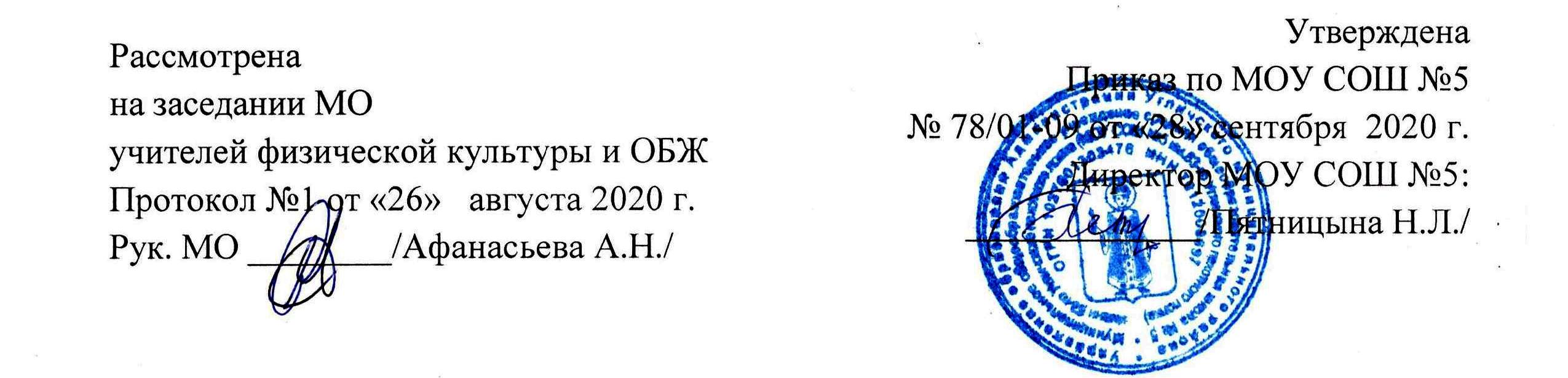 Согласована                                                                                                                                                                                                                              Утвержденана заседании МО                                                                                                                                                                                                               Приказ №_____Протокол № 1                                                                                                                                                                                               от «__»________2020 г.от «26» августа 2020 г.                                                                                                                                                                                         Директор школы                                                                                                                                                                                                                                          /Пятницына Н. Л./                   Рабочая программапо изобразительному искусству(основное общее образование)5-8 классУчитель:Баталина М. М.2020УгличПланируемые результаты освоения учебного предметаСодержание учебного предметаIII. Тематическое планирование5 класс 6 класс7 класс8 классРазделПредметные результаты освоения (научится и получит возможность научиться)Метапредметные результаты5 класс5 класс5 классДревние корни народного искусства- характеризовать особенности уникального народного искусства, семантическое значение традиционных образов, мотивов (древо жизни, птица, солярные знаки); создавать декоративные изображения на основе русских образов;- создавать эскизы декоративного убранства русской избы;- создавать цветовую композицию внутреннего убранства избы;- создавать самостоятельные варианты орнаментального построения вышивки с опорой на народные традиции;- создавать эскизы народного праздничного костюма, его отдельных элементов в цветовом решении;- характеризовать основы народного орнамента; создавать орнаменты на основе народных традиций.- на основе имеющихся знаний, жизненного опыта подвергать сомнению достоверность имеющейся информации, обнаруживать недостоверность получаемой информации, пробелы в информации и находить пути восполнения этих пробелов- рефлексировать (видеть проблему; анализировать сделанное – почему получилось, почему не получилось; видеть трудности, ошибки);- ставить и удерживать цели;- планировать (составлять план своей деятельности);- моделировать (представлять способ действия в виде схемы-модели, выделяя все существенное и главное);- проявлять инициативу при поиске способа (способов) решения задач;- вступать в коммуникацию (взаимодействовать при решении задачи, отстаивать свою позицию, принимать или аргументированно отклонять точки зрения других).- использовать различные приемы поиска информации в интернете, на персональном компьютере, в информационной среде учреждения;- уметь организовать хранение информации в компьютере (система окон и папок в графическом интерфейсе);- освоить основы редактирования и форматирования текста в текстовых редакторах; - избирательно относиться к информации, проявлять способность к отказу от потребления ненужной информации; - пользоваться электронной почтой.Связь времен в народном искусстве- выстраивать декоративные, орнаментальные композиции в традиции народного искусства (используя традиционное письмо Гжели, Городца, Хохломы и т. д.) на основе ритмического повтора изобразительных или геометрических элементов;- распознавать и называть игрушки ведущих народных художественных промыслов; осуществлять собственный художественный замысел, связанный с созданием выразительной формы игрушки и украшением ее декоративной росписью в традиции одного из промыслов;- различать и характеризовать несколько народных художественных промыслов России.- на основе имеющихся знаний, жизненного опыта подвергать сомнению достоверность имеющейся информации, обнаруживать недостоверность получаемой информации, пробелы в информации и находить пути восполнения этих пробелов- рефлексировать (видеть проблему; анализировать сделанное – почему получилось, почему не получилось; видеть трудности, ошибки);- ставить и удерживать цели;- планировать (составлять план своей деятельности);- моделировать (представлять способ действия в виде схемы-модели, выделяя все существенное и главное);- проявлять инициативу при поиске способа (способов) решения задач;- вступать в коммуникацию (взаимодействовать при решении задачи, отстаивать свою позицию, принимать или аргументированно отклонять точки зрения других).- использовать различные приемы поиска информации в интернете, на персональном компьютере, в информационной среде учреждения;- уметь организовать хранение информации в компьютере (система окон и папок в графическом интерфейсе);- освоить основы редактирования и форматирования текста в текстовых редакторах; - избирательно относиться к информации, проявлять способность к отказу от потребления ненужной информации; - пользоваться электронной почтой.Декор – человек, общество, время.- различать национальные особенности русского орнамента и орнаментов других народов России;- владеть диалогической формой коммуникации, уметь аргументировать свою точку зрения в процессе изучения изобразительного искусства.- на основе имеющихся знаний, жизненного опыта подвергать сомнению достоверность имеющейся информации, обнаруживать недостоверность получаемой информации, пробелы в информации и находить пути восполнения этих пробелов- рефлексировать (видеть проблему; анализировать сделанное – почему получилось, почему не получилось; видеть трудности, ошибки);- ставить и удерживать цели;- планировать (составлять план своей деятельности);- моделировать (представлять способ действия в виде схемы-модели, выделяя все существенное и главное);- проявлять инициативу при поиске способа (способов) решения задач;- вступать в коммуникацию (взаимодействовать при решении задачи, отстаивать свою позицию, принимать или аргументированно отклонять точки зрения других).- использовать различные приемы поиска информации в интернете, на персональном компьютере, в информационной среде учреждения;- уметь организовать хранение информации в компьютере (система окон и папок в графическом интерфейсе);- освоить основы редактирования и форматирования текста в текстовых редакторах; - избирательно относиться к информации, проявлять способность к отказу от потребления ненужной информации; - пользоваться электронной почтой.Декоративное искусство в современном мире- активно использовать язык изобразительного искусства и различные художественные материалы для освоения содержания различных учебных предметов (литературы, окружающего мира, технологии и др.).- на основе имеющихся знаний, жизненного опыта подвергать сомнению достоверность имеющейся информации, обнаруживать недостоверность получаемой информации, пробелы в информации и находить пути восполнения этих пробелов- рефлексировать (видеть проблему; анализировать сделанное – почему получилось, почему не получилось; видеть трудности, ошибки);- ставить и удерживать цели;- планировать (составлять план своей деятельности);- моделировать (представлять способ действия в виде схемы-модели, выделяя все существенное и главное);- проявлять инициативу при поиске способа (способов) решения задач;- вступать в коммуникацию (взаимодействовать при решении задачи, отстаивать свою позицию, принимать или аргументированно отклонять точки зрения других).- использовать различные приемы поиска информации в интернете, на персональном компьютере, в информационной среде учреждения;- уметь организовать хранение информации в компьютере (система окон и папок в графическом интерфейсе);- освоить основы редактирования и форматирования текста в текстовых редакторах; - избирательно относиться к информации, проявлять способность к отказу от потребления ненужной информации; - пользоваться электронной почтой.*В IV четверти идет работа над групповым проектом «Оформление интерьера школы».*В IV четверти идет работа над групповым проектом «Оформление интерьера школы».*В IV четверти идет работа над групповым проектом «Оформление интерьера школы».6 класс6 класс6 классВиды изобразительного искусства и основы образного языка- называть пространственные и временные виды искусства и объяснять, в чем состоит различие временных и пространственных видов искусства;- классифицировать жанровую систему в изобразительном искусстве;- создавать образы, используя все выразительные возможности художественных материалов;- различать основные средства художественной выразительности в изобразительном искусстве (линия, пятно, тон, цвет, форма, перспектива и др.);- пользоваться красками (гуашь, акварель), несколькими графическими материалами (карандаш, тушь), обладать первичными навыками лепки;- активно использовать язык изобразительного искусства и различные художественные материалы для освоения содержания различных учебных предметов (литературы, окружающего мира, технологии и др.);- владеть диалогической формой коммуникации, уметь аргументировать свою точку зрения в процессе изучения изобразительного искусства.- на основе имеющихся знаний, жизненного опыта подвергать сомнению достоверность имеющейся информации, обнаруживать недостоверность получаемой информации, пробелы в информации и находить пути восполнения этих пробелов (публицистические тексты).— находить доводы в защиту своей точки зрения; в процессе работы с одним или несколькими источниками выявлять содержащуюся в них противоречивую, конфликтную информацию.- рефлексировать (видеть проблему; анализировать сделанное – почему получилось, почему не получилось; видеть трудности, ошибки);- ставить и удерживать цели;- планировать (составлять план своей деятельности);- моделировать (представлять способ действия в виде схемы-модели, выделяя все существенное и главное);- проявлять инициативу при поиске способа (способов) решения задач;- вступать в коммуникацию (взаимодействовать при решении задачи, отстаивать свою позицию, принимать или аргументированно отклонять точки зрения других).- работать с графическим редактором; - готовить презентации с аудио- и видеофрагментами, с анимацией; - использовать музыкальные и звуковые редакторы; - выступать с аудио- и видеоподдержкой; - пользоваться электронной почтой.Мир наших вещей. Натюрморт.- приобретать навык плоскостного силуэтного изображения обычных, простых предметов (кухонная утварь);- создавать линейные изображения геометрических тел и натюрморт с натуры из геометрических тел;- строить изображения простых предметов по правилам линейной перспективы;- применять перспективу в практической творческой работе.- на основе имеющихся знаний, жизненного опыта подвергать сомнению достоверность имеющейся информации, обнаруживать недостоверность получаемой информации, пробелы в информации и находить пути восполнения этих пробелов (публицистические тексты).— находить доводы в защиту своей точки зрения; в процессе работы с одним или несколькими источниками выявлять содержащуюся в них противоречивую, конфликтную информацию.- рефлексировать (видеть проблему; анализировать сделанное – почему получилось, почему не получилось; видеть трудности, ошибки);- ставить и удерживать цели;- планировать (составлять план своей деятельности);- моделировать (представлять способ действия в виде схемы-модели, выделяя все существенное и главное);- проявлять инициативу при поиске способа (способов) решения задач;- вступать в коммуникацию (взаимодействовать при решении задачи, отстаивать свою позицию, принимать или аргументированно отклонять точки зрения других).- работать с графическим редактором; - готовить презентации с аудио- и видеофрагментами, с анимацией; - использовать музыкальные и звуковые редакторы; - выступать с аудио- и видеоподдержкой; - пользоваться электронной почтой.Вглядываясь в человека. Портрет.  - различать и характеризовать виды портрета;- понимать и характеризовать основы изображения головы человека;- пользоваться навыками работы с доступными скульптурными материалами;- видеть конструктивную форму предмета, владеть первичными навыками плоского и объемного изображения предмета и группы предметов;- использовать графические материалы в работе над портретом;- пользоваться правилами схематического построения головы человека в рисунке;- называть имена выдающихся русских и зарубежных художников - портретистов и определять их произведения.- на основе имеющихся знаний, жизненного опыта подвергать сомнению достоверность имеющейся информации, обнаруживать недостоверность получаемой информации, пробелы в информации и находить пути восполнения этих пробелов (публицистические тексты).— находить доводы в защиту своей точки зрения; в процессе работы с одним или несколькими источниками выявлять содержащуюся в них противоречивую, конфликтную информацию.- рефлексировать (видеть проблему; анализировать сделанное – почему получилось, почему не получилось; видеть трудности, ошибки);- ставить и удерживать цели;- планировать (составлять план своей деятельности);- моделировать (представлять способ действия в виде схемы-модели, выделяя все существенное и главное);- проявлять инициативу при поиске способа (способов) решения задач;- вступать в коммуникацию (взаимодействовать при решении задачи, отстаивать свою позицию, принимать или аргументированно отклонять точки зрения других).- работать с графическим редактором; - готовить презентации с аудио- и видеофрагментами, с анимацией; - использовать музыкальные и звуковые редакторы; - выступать с аудио- и видеоподдержкой; - пользоваться электронной почтой.Человек и пространство. Пейзаж.- приобретать навык изображения уходящего вдаль пространства, применяя правила линейной и воздушной перспективы;- различать и характеризовать понятия: пространство, ракурс, воздушная перспектива;- использовать цвет как инструмент передачи своих чувств и представлений о красоте; осознавать, что колорит является средством эмоциональной выразительности живописного произведения;- называть имена выдающихся русских художников-пейзажистов XIX века и определять произведения пейзажной живописи.- на основе имеющихся знаний, жизненного опыта подвергать сомнению достоверность имеющейся информации, обнаруживать недостоверность получаемой информации, пробелы в информации и находить пути восполнения этих пробелов (публицистические тексты).— находить доводы в защиту своей точки зрения; в процессе работы с одним или несколькими источниками выявлять содержащуюся в них противоречивую, конфликтную информацию.- рефлексировать (видеть проблему; анализировать сделанное – почему получилось, почему не получилось; видеть трудности, ошибки);- ставить и удерживать цели;- планировать (составлять план своей деятельности);- моделировать (представлять способ действия в виде схемы-модели, выделяя все существенное и главное);- проявлять инициативу при поиске способа (способов) решения задач;- вступать в коммуникацию (взаимодействовать при решении задачи, отстаивать свою позицию, принимать или аргументированно отклонять точки зрения других).- работать с графическим редактором; - готовить презентации с аудио- и видеофрагментами, с анимацией; - использовать музыкальные и звуковые редакторы; - выступать с аудио- и видеоподдержкой; - пользоваться электронной почтой.В I четверти запланирована исследовательская работа по теме «Основы цветоведения. Смешивание ахроматических и хроматических цветов», работа над групповым проектом «Художественные материалы и техники».В I четверти запланирована исследовательская работа по теме «Основы цветоведения. Смешивание ахроматических и хроматических цветов», работа над групповым проектом «Художественные материалы и техники».В I четверти запланирована исследовательская работа по теме «Основы цветоведения. Смешивание ахроматических и хроматических цветов», работа над групповым проектом «Художественные материалы и техники».7 класс7 класс7 классИзображение фигуры человека и образ человека- приобретать навык передачи в плоскостном изображении простых движений фигуры человека;- научиться приемам выразительности при работе с натуры над набросками и зарисовками фигуры человека, используя разнообразные графические материалы.— выделять главную и избыточную информацию.— сопоставлять основные текстовые и внетекстовые компоненты: обнаруживать соответствие между частью текста и его общей идеей, сформулированной вопросом, объяснять назначение карты, рисунка, пояснять части графика или таблицы и т. д.;—делать выводы из сформулированных посылок;—связывать информацию, обнаруженную в тексте, со знаниями из других источников.- использовать исследовательские методы, предусматривающие определенную последовательность действий:определение проблемы и вытекающих из нее задач исследования (использование в ходе совместного исследования метода «мозговой атаки», «круглого стола»);выдвижение гипотезы их решения;обсуждение методов исследования (статистических, экспериментальных, наблюдений и т.п.);обсуждение способов оформления конечных результатов (презентаций, защиты, творческих отчетов, просмотров и пр.);сбор, систематизация и анализ полученных данных;подведение итогов, оформление результатов, их презентация;выводы, выдвижение новых проблем исследования- использовать музыкальные и звуковые редакторы;- выступать с аудио- и видеоподдержкой;- владеть основами цифровой фотографии, цифровой звукозаписи, цифровой видеосъемки;- моделировать с использованием виртуальных конструкторов.Вечные темы и великие исторические события в искусствеобъяснять понятия «тема», «содержание», «сюжет» в произведениях станковой живописи;- узнавать и объяснять понятия «тематическая картина», «станковая живопись»;- перечислять и характеризовать основные жанры сюжетно- тематической картины;- узнавать и характеризовать несколько классических произведений и называть имена великих русских мастеров исторической картины;- характеризовать значение тематической картины XIX века в развитии русской культуры;называть имена выдающихся художников «Товарищества передвижников» и определять их произведения живописи;- создавать композиции на основе библейских сюжетов;- называть имена великих европейских и русских художников, творивших на библейские темы;- узнавать и характеризовать произведения великих европейских и русских художников на библейские темы;характеризовать роль монументальных памятников в жизни общества;- описывать и характеризовать выдающиеся монументальные памятники и ансамбли, посвященные Великой Отечественной войне;- называть имена великих русских живописцев и архитекторов XVIII – XIX веков;- называть и характеризовать произведения изобразительного искусства и архитектуры русских художников XVIII – XIX веков;- называть имена выдающихся русских художников-ваятелей XVIII века и определять скульптурные памятники;- понимать особенности исторического жанра, определять произведения исторической живописи; - различать и передавать в художественно-творческой деятельности характер, эмоциональное состояние и свое отношение к природе, человеку, обществу; осознавать общечеловеческие ценности, выраженные в главных темах искусства;называть имена выдающихся русских художников-ваятелей второй половины XIX века и определять памятники монументальной скульптуры.- осознавать главные темы искусства и, обращаясь к ним в собственной художественно-творческой деятельности, создавать выразительные образы;- применять творческий опыт разработки художественного проекта – создания композиции на определенную тему; - владеть диалогической формой коммуникации, уметь аргументировать свою точку зрения в процессе изучения изобразительного искусства.— выделять главную и избыточную информацию.— сопоставлять основные текстовые и внетекстовые компоненты: обнаруживать соответствие между частью текста и его общей идеей, сформулированной вопросом, объяснять назначение карты, рисунка, пояснять части графика или таблицы и т. д.;—делать выводы из сформулированных посылок;—связывать информацию, обнаруженную в тексте, со знаниями из других источников.- использовать исследовательские методы, предусматривающие определенную последовательность действий:определение проблемы и вытекающих из нее задач исследования (использование в ходе совместного исследования метода «мозговой атаки», «круглого стола»);выдвижение гипотезы их решения;обсуждение методов исследования (статистических, экспериментальных, наблюдений и т.п.);обсуждение способов оформления конечных результатов (презентаций, защиты, творческих отчетов, просмотров и пр.);сбор, систематизация и анализ полученных данных;подведение итогов, оформление результатов, их презентация;выводы, выдвижение новых проблем исследования- использовать музыкальные и звуковые редакторы;- выступать с аудио- и видеоподдержкой;- владеть основами цифровой фотографии, цифровой звукозаписи, цифровой видеосъемки;- моделировать с использованием виртуальных конструкторов.Конструктивное искусство: архитектура и дизайн.- систематизировать и характеризовать основные этапы развития и истории архитектуры и дизайна;- понимать тенденции и перспективы развития современной архитектуры;- характеризовать и различать малые формы архитектуры и дизайна в пространстве городской среды;- создавать композиционные макеты объектов на предметной плоскости и в пространстве;- приобретать общее представление о традициях ландшафтно-парковой архитектуры;- работать над эскизом монументального произведения (витраж, мозаика, роспись, монументальная скульптура); использовать выразительный язык при моделировании архитектурного пространства;- создавать разнообразные творческие работы (фантазийные конструкции) в материале.- создавать с натуры и по воображению архитектурные образы графическими материалами и др.— выделять главную и избыточную информацию.— сопоставлять основные текстовые и внетекстовые компоненты: обнаруживать соответствие между частью текста и его общей идеей, сформулированной вопросом, объяснять назначение карты, рисунка, пояснять части графика или таблицы и т. д.;—делать выводы из сформулированных посылок;—связывать информацию, обнаруженную в тексте, со знаниями из других источников.- использовать исследовательские методы, предусматривающие определенную последовательность действий:определение проблемы и вытекающих из нее задач исследования (использование в ходе совместного исследования метода «мозговой атаки», «круглого стола»);выдвижение гипотезы их решения;обсуждение методов исследования (статистических, экспериментальных, наблюдений и т.п.);обсуждение способов оформления конечных результатов (презентаций, защиты, творческих отчетов, просмотров и пр.);сбор, систематизация и анализ полученных данных;подведение итогов, оформление результатов, их презентация;выводы, выдвижение новых проблем исследования- использовать музыкальные и звуковые редакторы;- выступать с аудио- и видеоподдержкой;- владеть основами цифровой фотографии, цифровой звукозаписи, цифровой видеосъемки;- моделировать с использованием виртуальных конструкторов.Искусство полиграфии- различать формы полиграфической продукции: книги, журналы, плакаты, афиши и др.);- различать и характеризовать типы изображения в полиграфии (графическое, живописное, компьютерное, фотографическое);- проектировать обложку книги, рекламы открытки, визитки и др.;- создавать художественную композицию макета книги, журнала; - понимать специфику изображений в полиграфии.— выделять главную и избыточную информацию.— сопоставлять основные текстовые и внетекстовые компоненты: обнаруживать соответствие между частью текста и его общей идеей, сформулированной вопросом, объяснять назначение карты, рисунка, пояснять части графика или таблицы и т. д.;—делать выводы из сформулированных посылок;—связывать информацию, обнаруженную в тексте, со знаниями из других источников.- использовать исследовательские методы, предусматривающие определенную последовательность действий:определение проблемы и вытекающих из нее задач исследования (использование в ходе совместного исследования метода «мозговой атаки», «круглого стола»);выдвижение гипотезы их решения;обсуждение методов исследования (статистических, экспериментальных, наблюдений и т.п.);обсуждение способов оформления конечных результатов (презентаций, защиты, творческих отчетов, просмотров и пр.);сбор, систематизация и анализ полученных данных;подведение итогов, оформление результатов, их презентация;выводы, выдвижение новых проблем исследования- использовать музыкальные и звуковые редакторы;- выступать с аудио- и видеоподдержкой;- владеть основами цифровой фотографии, цифровой звукозаписи, цифровой видеосъемки;- моделировать с использованием виртуальных конструкторов.Стили, направления и жанры в русском изобразительном искусстве- иметь общее представление и рассказывать об особенностях архитектурно-художественных стилей разных эпох;- анализировать художественно-выразительные средства произведений изобразительного искусства XX века;- ориентироваться в широком разнообразии стилей и направлений изобразительного искусства и архитектуры XVIII – XIX веков;- использовать в речи новые термины, связанные со стилями в изобразительном искусстве и архитектуре XVIII – XIX веков;- выявлять и называть характерные особенности русской портретной живописи XVIII века;- характеризовать признаки и особенности московского барокко;- узнавать, называть основные художественные стили в европейском и русском искусстве и время их развития в истории культуры;понимать смысл традиций и новаторства в изобразительном искусстве XX века. Модерн. Авангард. Сюрреализм.— выделять главную и избыточную информацию.— сопоставлять основные текстовые и внетекстовые компоненты: обнаруживать соответствие между частью текста и его общей идеей, сформулированной вопросом, объяснять назначение карты, рисунка, пояснять части графика или таблицы и т. д.;—делать выводы из сформулированных посылок;—связывать информацию, обнаруженную в тексте, со знаниями из других источников.- использовать исследовательские методы, предусматривающие определенную последовательность действий:определение проблемы и вытекающих из нее задач исследования (использование в ходе совместного исследования метода «мозговой атаки», «круглого стола»);выдвижение гипотезы их решения;обсуждение методов исследования (статистических, экспериментальных, наблюдений и т.п.);обсуждение способов оформления конечных результатов (презентаций, защиты, творческих отчетов, просмотров и пр.);сбор, систематизация и анализ полученных данных;подведение итогов, оформление результатов, их презентация;выводы, выдвижение новых проблем исследования- использовать музыкальные и звуковые редакторы;- выступать с аудио- и видеоподдержкой;- владеть основами цифровой фотографии, цифровой звукозаписи, цифровой видеосъемки;- моделировать с использованием виртуальных конструкторов.Взаимосвязь истории искусства и истории человечества- создавать разнообразные творческие работы (фантазийные конструкции) в материале- создавать  композиции на определенную тему; - характеризовать стиль модерн в архитектуре. Ф.О. Шехтель. А. Гауди;- характеризовать крупнейшие художественные музеи Росси и мира;- получать представления об особенностях художественных коллекций крупнейших музеев мира.— выделять главную и избыточную информацию.— сопоставлять основные текстовые и внетекстовые компоненты: обнаруживать соответствие между частью текста и его общей идеей, сформулированной вопросом, объяснять назначение карты, рисунка, пояснять части графика или таблицы и т. д.;—делать выводы из сформулированных посылок;—связывать информацию, обнаруженную в тексте, со знаниями из других источников.- использовать исследовательские методы, предусматривающие определенную последовательность действий:определение проблемы и вытекающих из нее задач исследования (использование в ходе совместного исследования метода «мозговой атаки», «круглого стола»);выдвижение гипотезы их решения;обсуждение методов исследования (статистических, экспериментальных, наблюдений и т.п.);обсуждение способов оформления конечных результатов (презентаций, защиты, творческих отчетов, просмотров и пр.);сбор, систематизация и анализ полученных данных;подведение итогов, оформление результатов, их презентация;выводы, выдвижение новых проблем исследования- использовать музыкальные и звуковые редакторы;- выступать с аудио- и видеоподдержкой;- владеть основами цифровой фотографии, цифровой звукозаписи, цифровой видеосъемки;- моделировать с использованием виртуальных конструкторов.В IV четверти идет работа над индивидуальным проектом «Художественные коллекции музеев мира»В IV четверти идет работа над индивидуальным проектом «Художественные коллекции музеев мира»В IV четверти идет работа над индивидуальным проектом «Художественные коллекции музеев мира»8 класс8 класс8 классИзобразительное искусство и архитектура России XI-XVII вв.- характеризовать особенности одноглавого крестово-купольного храма- узнавать и характеризовать памятники архитектуры Древнего Киева. София Киевская. Фрески. Мозаики.- различать итальянские и русские традиции в архитектуре Московского Кремля. Характеризовать и описывать архитектурные особенности соборов Московского Кремля;- различать и характеризовать особенности древнерусской иконописи. Понимать значение иконы «Троица» Андрея Рублева в общественной, духовной и художественной жизни Руси;- узнавать и описывать памятники шатрового зодчества;- характеризовать особенности церкви Вознесения в селе Коломенском и храма Покрова-на-Рву;- раскрывать особенности новых иконописных традиций в XVII веке. Отличать по характерным особенностям икону и парсуну;- работать над проектом (индивидуальным или коллективным), создавая разнообразные творческие композиции в материалах по различным темам;- различать стилевые особенности разных школ архитектуры Древней Руси;- создавать с натуры и по воображению архитектурные образы графическими материалами и др.;- сравнивать, сопоставлять и анализировать произведения живописи Древней Руси;- рассуждать о значении художественного образа древнерусской культуры.— выделять главную и избыточную информацию.— сопоставлять основные текстовые и внетекстовые компоненты: обнаруживать соответствие между частью текста и его общей идеей, сформулированной вопросом, объяснять назначение карты, рисунка, пояснять части графика или таблицы и т. д.;—делать выводы из сформулированных посылок;—связывать информацию, обнаруженную в тексте, со знаниями из других источников.- использовать исследовательские методы, предусматривающие определенную последовательность действий:определение проблемы и вытекающих из нее задач исследования (использование в ходе совместного исследования метода «мозговой атаки», «круглого стола»);выдвижение гипотезы их решения;обсуждение методов исследования (статистических, экспериментальных, наблюдений и т.п.);обсуждение способов оформления конечных результатов (презентаций, защиты, творческих отчетов, просмотров и пр.);сбор, систематизация и анализ полученных данных;подведение итогов, оформление результатов, их презентация;выводы, выдвижение новых проблем исследования- использовать музыкальные и звуковые редакторы;- выступать с аудио- и видеоподдержкой;- владеть основами цифровой фотографии, цифровой звукозаписи, цифровой видеосъемки;- моделировать с использованием виртуальных конструкторов.Художник и искусство театра. Роль изображения в синтетических искусствах.- применять полученные знания о типах оформления сцены при создании школьного спектакля;- понимать основы сценографии как вида художественного творчества;- понимать роль костюма, маски и грима в искусстве актерского перевоплощения;- понимать различия в творческой работе художника-живописца и сценографа;- применять в практике любительского спектакля художественно-творческие умения по созданию костюмов, грима и т. д. для спектакля из доступных материалов;- добиваться в практической работе большей выразительности костюма и его стилевого единства со сценографией спектакля;— выделять главную и избыточную информацию.— сопоставлять основные текстовые и внетекстовые компоненты: обнаруживать соответствие между частью текста и его общей идеей, сформулированной вопросом, объяснять назначение карты, рисунка, пояснять части графика или таблицы и т. д.;—делать выводы из сформулированных посылок;—связывать информацию, обнаруженную в тексте, со знаниями из других источников.- использовать исследовательские методы, предусматривающие определенную последовательность действий:определение проблемы и вытекающих из нее задач исследования (использование в ходе совместного исследования метода «мозговой атаки», «круглого стола»);выдвижение гипотезы их решения;обсуждение методов исследования (статистических, экспериментальных, наблюдений и т.п.);обсуждение способов оформления конечных результатов (презентаций, защиты, творческих отчетов, просмотров и пр.);сбор, систематизация и анализ полученных данных;подведение итогов, оформление результатов, их презентация;выводы, выдвижение новых проблем исследования- использовать музыкальные и звуковые редакторы;- выступать с аудио- и видеоподдержкой;- владеть основами цифровой фотографии, цифровой звукозаписи, цифровой видеосъемки;- моделировать с использованием виртуальных конструкторов.Эстафета искусств: от рисунка к фотографии. Эволюция изобразительных искусств и технологий- различать особенности художественной фотографии;- различать выразительные средства художественной фотографии (композиция, план, ракурс, свет, ритм и др.);- использовать элементарные навыки основ фотосъемки, осознанно осуществлять выбор объекта и точки съемки, ракурса, плана как художественно-выразительных средств фотографии;- применять в своей съемочной практике ранее приобретенные знания и навыки композиции, чувства цвета, глубины пространства и т. д.;- пользоваться компьютерной обработкой фотоснимка при исправлении отдельных недочетов и случайностей;- применять полученные ранее знания по композиции и построению кадра;— выделять главную и избыточную информацию.— сопоставлять основные текстовые и внетекстовые компоненты: обнаруживать соответствие между частью текста и его общей идеей, сформулированной вопросом, объяснять назначение карты, рисунка, пояснять части графика или таблицы и т. д.;—делать выводы из сформулированных посылок;—связывать информацию, обнаруженную в тексте, со знаниями из других источников.- использовать исследовательские методы, предусматривающие определенную последовательность действий:определение проблемы и вытекающих из нее задач исследования (использование в ходе совместного исследования метода «мозговой атаки», «круглого стола»);выдвижение гипотезы их решения;обсуждение методов исследования (статистических, экспериментальных, наблюдений и т.п.);обсуждение способов оформления конечных результатов (презентаций, защиты, творческих отчетов, просмотров и пр.);сбор, систематизация и анализ полученных данных;подведение итогов, оформление результатов, их презентация;выводы, выдвижение новых проблем исследования- использовать музыкальные и звуковые редакторы;- выступать с аудио- и видеоподдержкой;- владеть основами цифровой фотографии, цифровой звукозаписи, цифровой видеосъемки;- моделировать с использованием виртуальных конструкторов.Фильм – творец и зритель. Что мы знаем об искусстве кино?- различать понятия: игровой и документальный фильм;- понимать и объяснять синтетическую природу фильма;- применять первоначальные навыки в создании сценария и замысла фильма.- понимать изобразительную природу экранных искусств;- характеризовать принципы киномонтажа в создании художественного образа;- называть имена мастеров российского кинематографа. С.М. Эйзенштейн. А.А. Тарковский. С.Ф. Бондарчук. Н.С. Михалков;использовать первоначальные навыки операторской грамоты, техники съемки и компьютерного монтажа;- применять сценарно-режиссерские навыки при построении текстового и изобразительного сюжета, а также звукового ряда своей компьютерной анимации;- смотреть и анализировать с точки зрения режиссерского, монтажно-операторского искусства фильмы мастеров.— выделять главную и избыточную информацию.— сопоставлять основные текстовые и внетекстовые компоненты: обнаруживать соответствие между частью текста и его общей идеей, сформулированной вопросом, объяснять назначение карты, рисунка, пояснять части графика или таблицы и т. д.;—делать выводы из сформулированных посылок;—связывать информацию, обнаруженную в тексте, со знаниями из других источников.- использовать исследовательские методы, предусматривающие определенную последовательность действий:определение проблемы и вытекающих из нее задач исследования (использование в ходе совместного исследования метода «мозговой атаки», «круглого стола»);выдвижение гипотезы их решения;обсуждение методов исследования (статистических, экспериментальных, наблюдений и т.п.);обсуждение способов оформления конечных результатов (презентаций, защиты, творческих отчетов, просмотров и пр.);сбор, систематизация и анализ полученных данных;подведение итогов, оформление результатов, их презентация;выводы, выдвижение новых проблем исследования- использовать музыкальные и звуковые редакторы;- выступать с аудио- и видеоподдержкой;- владеть основами цифровой фотографии, цифровой звукозаписи, цифровой видеосъемки;- моделировать с использованием виртуальных конструкторов.Телевидение – пространство культуры? Экран – искусство – зритель- понимать основы искусства телевидения;- использовать опыт документальной съемки и тележурналистики для формирования школьного телевидения;- реализовывать сценарно-режиссерскую и операторскую грамоту в практике создания видео-этюда.— выделять главную и избыточную информацию.— сопоставлять основные текстовые и внетекстовые компоненты: обнаруживать соответствие между частью текста и его общей идеей, сформулированной вопросом, объяснять назначение карты, рисунка, пояснять части графика или таблицы и т. д.;—делать выводы из сформулированных посылок;—связывать информацию, обнаруженную в тексте, со знаниями из других источников.- использовать исследовательские методы, предусматривающие определенную последовательность действий:определение проблемы и вытекающих из нее задач исследования (использование в ходе совместного исследования метода «мозговой атаки», «круглого стола»);выдвижение гипотезы их решения;обсуждение методов исследования (статистических, экспериментальных, наблюдений и т.п.);обсуждение способов оформления конечных результатов (презентаций, защиты, творческих отчетов, просмотров и пр.);сбор, систематизация и анализ полученных данных;подведение итогов, оформление результатов, их презентация;выводы, выдвижение новых проблем исследования- использовать музыкальные и звуковые редакторы;- выступать с аудио- и видеоподдержкой;- владеть основами цифровой фотографии, цифровой звукозаписи, цифровой видеосъемки;- моделировать с использованием виртуальных конструкторов.В IV четверти ведется работа над индивидуальным проектом «Видео-этюд для школьного телевидения».В IV четверти ведется работа над индивидуальным проектом «Видео-этюд для школьного телевидения».В IV четверти ведется работа над индивидуальным проектом «Видео-этюд для школьного телевидения».РазделКол-во часовСодержание разделаДревние корни народного искусства8Истоки образного языка декоративно-прикладного искусства. Крестьянское прикладное искусство – уникальное явление духовной жизни народа. Связь крестьянского искусства с природой, бытом, трудом, эпосом, мировосприятием земледельца.Древние образы в народном искусстве.Убранство русской избы.Внутренний мир русской избы.Конструкция, декор предметов народного быта.Русская народная вышивка.Народный праздничный костюм.Народные праздничные обряды.Связь времен в народном искусстве8Формы бытования народных традиций в современной жизни. Общность современных традиционных художественных промыслов России, их истоки.Главные отличительные признаки изделий традиционных художественных промыслов (форма материал, особенности росписи, цветовой строй, приемы письма, элементы орнамента). Следование традиций и высокий профессионализм современных мастеров художественных промыслов.Древние образы в современных народных игрушках. Искусство Гжели. Городецкая роспись.Хохлома.Жостово. Роспись по металлу.Композиционное, стилевое и цветовое единство в изделиях народных промыслов: щепа, роспись по лубу и дереву, тиснение и резьба по бересте.Народные промыслы города Углича.Роль народных художественных промыслов в современной жизни.Декор – человек, общество, время.11Роль декоративных искусств в жизни общества, в различении людей по социальной принадлежности, в выявлении определенных общностей людей. Декор вещи как социальный знак, выявляющий, подчеркивающий место человека в бществе.Влияние господствующих идей, условий жизни людей разных стран и эпох на образный строй произведений декоративно-прикладного искусства.Особенности декоративно-прикладного искусства Древнего Египта, Китая, Западной Европы 17 векаЗачем людям украшения. Роль декоративного искусства в жизни древнего общества.Одежда «говорит» о человеке.О чём рассказывают нам гербы и эмблемы.Роль декоративного искусства в жизни человека и общества (обобщение темы).Декоративное искусство в современном мире7Разнообразие современного декоративно-прикладного искусства (керамика, стекло, металл, гобелен, батик, витраж). Новые черты современного искусства. Выставочное и массовое декоративно-прикладное искусство.Тяготение современного художника к ассоциативному формотворчеству, фантастической декоративности, ансамблевому единству предметов, полному раскрытию творческой индивидуальности. Экспериментирование с материалом, форой, цветом, фактурой.Коллективная работа в конкретном материале – от замысла до воплощения.Современное выставочное искусство.Ты сам – мастер.Виды изобразительного искусства и основы образного языка8Основы представлений о языке изобразительного искусства. Все элементы и средства этого языка служат для передачи значимых смыслов, являются изобразительным способом выражения содержания. Художник, изображая видимый мир, рассказывает о своем восприятии жизни, а зритель при сформированных зрительских умениях понимает произведение искусства через сопереживание его образному содержанию. Изобразительное искусство. Семья пространственных искусств.Художественные материалыРисунок – основа изобразительного творчества.Линия и ее выразительные возможности. Ритм линий.Пятно как средство выражения. Ритм пятен.Цвет. Основы цветоведения.Композиция.Основы языка изображения (обобщение темы)Мир наших вещей. Натюрморт.8История развития жанра «натюрморт» в контексте развития художественной культуры. Натюрморт как отражение мировоззрения художника, живущего в определенное время, и как творческая лаборатория художника. Особенности выражения содержания натюрморта в графике и живописи. Художественно-выразительные средства изображения предметного мира (композиция, перспектива, форма, объем, свет)Художественный образ. Стилевое единство. Современные стили и направления в изобразительном искусстве.Изображение предметного мира – натюрмортПонятие формы. Многообразие форм окружающего мира.Изображение объема на плоскости и линейная перспектива.Освещение. Свет и тень.Натюрморт в графике.Цвет в натюрморте.Выразительные возможности натюрморта.Вглядываясь в человека. Портрет.11Приобщение к культурному наследию человечества через знакомство с искусством портрета разных эпох. Содержание портрета – интерес к личности, наделенной индивидуальными качествами. Сходство портретируемого внешнее и внутреннее. Художественно-выразительные средства портрета (композиция, ритм, форма, линия, объем, свет). Портрет как способ наблюдения человека и понимания его.Образ человека – главная тема искусства.Конструкция головы человека ее основные пропорции.Изображение головы человека в пространстве.Графический портретный рисунок.Портрет в скульптуре  Сатирические образы человека.Образные возможности освещения в портрете.Роль цвета в портрете.Великие портретисты прошлого: В. А. Тропинин, И. Е. Репин, И. Н. Крамской, В. А. Серов.Портрет горожан в работах угличских художников.Портрет в изобразительном искусстве XX века.Человек и пространство. Пейзаж.7Жанры в изобразительном искусстве. Жанр пейзажа как изображение пространства, как отражение впечатлений и переживаний художника. Историческое развитие жанра. Основные вехи в развитии жанра пейзажа. Образ природы в произведениях русских и зарубежных художников – пейзажистов. Виды пейзажей. Особенности образно-выразительного языка пейзажа. Мотив пейзажа. Точка зрения и линия горизонта. Линейная и воздушная перспектива. Пейзаж настроения.Жанры в изобразительном искусстве.Пейзаж в графике. Изображение пространства.Правила построения перспективы. Воздушная перспектива.Пейзаж настроения. Природа и художник.Пейзаж в русской живописи.Природа и художник. Пейзаж в живописи художников-импрессионистов: К. Моне, А. СислейУглич на картинах художников XIX – XX века.Выразительные возможности изобразительного искусства. Язык и смысл.Изображение фигуры человека и образ человека5Изображение человека в графике, живописи, скульптуре. Пропорции и строение фигуры человека. Изображение человека в истории искусства разных эпох. Образ человека в европейском и русском искусстве, в современном мире.Изображение фигуры человека в истории искусства (Леонардо да Винчи, Рембрандт, Микеланджело Буанаротти, Рафаэль Санти).Пропорции  строение фигуры человека. Лепка фигуры человека.Набросок фигуры человека с натурыОсновы представлений о выражении в образах искусства нравственного поиска человечества (В. М. Васнецов, М. В. Нестеров).Вечные темы и великие исторические события в искусстве10Изображения обыденной жизни людей в истории искусства.Бытовой жанр в изобразительном искусстве и его значение в понимании истории человечества и современной жизни человека. Выражение мировоззрения и общественных идеалов в изображении повседневной жизни в искусстве разных эпох и народов. Поэзия понимания мира и себя в этом мире. Углубление и развитие композиционного мышления: представления о целостной композиции, об образных возможностях изобразительного искусства и особенностях его метафорического строя.Развитие наблюдательности и интереса к жизни людей, образного видения обыденных сюжетов окружающей повседневной жизни.Знакомство с классическими произведениями, составляющими золотой фонд мирового и отечественного искусства.Историческая тема в искусстве как изображение наиболее значительных событий в жизни общества. Мифологические и библейские темы в искусстве и их особое значение в развитии самосознания общества (Леонардо да Винчи, Рембрандт, Микеланджело Буанаротти, Рафаэль Санти). Русская религиозная живопись XIX века (А.А. Иванов, И.Н. Крамской, В.Д. Поленов). Тематическая картина в русском искусстве XIX века (К.П. Брюллов). Историческая живопись художников объединения «Мир искусства» (А.Н. Бенуа, Е.Е. Лансере, Н.К. Рерих). Исторические картины из жизни моего города (исторический жанр). Праздники и повседневность в изобразительном искусстве (бытовой жанр). Место и роль картины в искусстве XX века (Ю.И. Пименов, Ф.П. Решетников, В.Н. Бакшеев, Т.Н. Яблонская). Искусство иллюстрации (И.Я. Билибин, В.А. Милашевский, В.А. Фаворский). Анималистический жанр (В.А. Ватагин, Е.И. Чарушин). Образы животных в современных предметах декоративно-прикладного искусства. Стилизация изображения животных.Тематическая картина как обобщенный и целостный образ, как результат наблюдений и размышлений художника над жизнью.Историческая картина в европейском и русском искусстве. Значение исторической картины в становлении национального самосознания.Монументальная скульптура и образ истории народа. Тема Великой Отечественной войны в монументальном искусстве и в живописи. Мемориальные ансамбли. Место и роль картины в искусстве XX века. Проблемы современного развития изобразительного искусства.Конструктивное искусство: архитектура и дизайн.6Художественный язык конструктивных искусств. Роль искусства в организации предметно – пространственной среды жизни человека. От плоскостного изображения к объемному макету. Здание как сочетание различных объемов. Понятие модуля. Важнейшие архитектурные элементы здания. Вещь как сочетание объемов и как образ времени. Единство художественного и функционального в вещи. Форма и материал. Цвет в архитектуре и дизайне. Архитектурный образ как понятие эпохи (Ш.Э. ле Корбюзье). Тенденции и перспективы развития современной архитектуры. Жилое пространство города (город, микрорайон, улица). Природа и архитектура. Ландшафтный дизайн. Основные школы садово-паркового искусства. Русская усадебная культура XVIII - XIX веков. Искусство флористики. Проектирование пространственной и предметной среды. Дизайн моего сада. История костюма. Композиционно - конструктивные принципы дизайна одежды. Искусство полиграфии4Специфика изображения в полиграфии. Формы полиграфической продукции (книги, журналы, плакаты, афиши, открытки, буклеты). Типы изображения в полиграфии (графическое, живописное, компьютерное фотографическое). Искусство шрифта. Композиционные основы макетирования в графическом дизайне. Проектирование обложки книги, рекламы, открытки, визитной карточки и др.Стили, направления и жанры в русском изобразительном искусстве5Классицизм в русской портретной живописи XVIII века (И.П. Аргунов, Ф.С. Рокотов, Д.Г. Левицкий, В.Л. Боровиковский). Архитектурные шедевры стиля барокко в Санкт-Петербурге (В.В. Растрелли, А. Ринальди). Классицизм в русской архитектуре (В.И. Баженов, М.Ф. Казаков). Русская классическая скульптура XVIII века (Ф.И. Шубин, М.И. Козловский). Жанровая живопись в произведениях русских художников XIX века (П.А. Федотов). «Товарищество передвижников» (И.Н. Крамской, В.Г. Перов, А.И. Куинджи). Тема русского раздолья в пейзажной живописи XIX века (А.К. Саврасов, И.И. Шишкин, И.И. Левитан, В.Д. Поленов). Исторический жанр (В.И. Суриков). «Русский стиль» в архитектуре модерна (Исторический музей в Москве, Храм Воскресения Христова (Спас на Крови) в г. Санкт - Петербурге). Монументальная скульптура второй половины XIX века (М.О. Микешин, А.М. Опекушин, М.М. Антокольский).Зрительские умения и их значение для современного человека.История искусства и история человечества. Стиль и направление в современном искусстве.Взаимосвязь истории искусства и истории человечества3Крупнейшие музеи изобразительного искусства и их роль в культуре.Традиции и новаторство в изобразительном искусстве XX века (модерн, авангард, сюрреализм). Модерн в русской архитектуре (Ф. Шехтель). Стиль модерн в зарубежной архитектуре (А. Гауди). Крупнейшие художественные музеи мира и их роль в культуре (Прадо, Лувр, Дрезденская галерея). Российские художественные музеи (Русский музей, Эрмитаж, Третьяковская галерея, Музей изобразительных искусств имени А.С. Пушкина). Художественно-творческие проекты.Изобразительное искусство и архитектура России XI-XVII вв.6Художественная культура и искусство Древней Руси, ее символичность, обращенность к внутреннему миру человека. Архитектура Киевской Руси. Мозаика. Красота и своеобразие архитектуры Владимиро-Суздальской Руси. Архитектура Великого Новгорода. Образный мир древнерусской живописи (Андрей Рублев, Феофан Грек, Дионисий). Соборы Московского Кремля. Шатровая архитектура (церковь Вознесения Христова в селе Коломенском, Храм Покрова на Рву). Изобразительное искусство «бунташного века» (парсуна). Московское барокко.Художник и искусство театра. Роль изображения в синтетических искусствах.6Театр и кино – синтетические искусства, т.е. искусства, использующие в своих произведениях выразительные средства различных видов художественного творчества. Визуально- эстетическая общность театра и кино с изобразительным искусством, говорящих на едином языке изображений, зримых образов. Исследования природы и специфики синтетических искусств на примере театра – самого древнего пространственно-временного искусства.Коллективность творчества. Спектакль, фильм – неразрывное авторство многих, когда замысел одного развивается другим и воплощается третьим. Визуальный облик спектакля, его художественное решение перестает быть делом только одного художника. Вместе с ним его создают режиссер, актеры и целые цеха.Восприятие спектакля не из зала, а изнутри, в процессе его создания. Знакомство с жанровым многообразием театральных зрелищ, эволюцией сцены и спецификой художественного творчества в театре.Роль визуально-пластического решения в создании образа спектакля. Виды различных театрально-зрелищных и игровых представлений, место в них изобразительного компонента.Исследовательские и практические задания, представленные в творчески развивающей системе.Образная сила искусства. Изображение в театре и кино.Театральное искусство и художник.Правда и магия театра.Сценография – особый вид художественного творчества. Безграничное пространство сцены.Сценография – искусство и производство.Костюм, грим и маска, или магическое «если бы». Тайны актерского перевоплощения.Художник в театре кукол. Привет от Карабаса - Барабаса!Спектакль – от замысла к воплощению. Третий звонок.Эстафета искусств: от рисунка к фотографии. Эволюция изобразительных искусств и технологий7Эволюция изображения в искусстве как следствие развития технических средств и способов получения изображения (от ручного к механическому, электронному и т.д.). Расширенное понимание художественного в визуальных искусствах (от рисунка к фотографии).Природа творчества в фотографии, в которой реализуется дар видения мира, искусство отбора и композиции. Фотоснимок – изображение действительности в формах самой действительности.Фотография – не синтетическое искусство, но технологически она предтеча кинематографа и поворотный пункт в истории изобразительных искусств, в семью которых она, без условно, входит.Фотография – вид художественного творчества со своими образно-выразительными средствами. Общность и различия между картиной и фотографией.Фотоснимок как информационно-художественный и исторически-документальный фиксатор нашей жизни. Краткая история фотографии: от дагерротипа до компьютерных технологий. Фотография расширила творчески возможности художника, дала ему новый взгляд на мир, его мгновенную фиксацию одним движением пальца на фотоаппарате. Сегодняшняя доступность фотоаппарата – не гарантия художественной ценности снимка, которая достигается не только дарованием, но и знанием операторской фотограмоты.Освоение основ художественно-съемочной культуры в форме анализа предлагаемых снимков или в проектно-творческой практике.Фотография – взгляд сохраненный навсегда. Фотография – новое изображение реальности.Грамота фотокомпозиции и съемки. Основа операторского фотомастерства: умение видеть и выбирать.Фотография – искусство «светописи». Вещь: свет и фактура.«На фоне Пушкина снимается семейство». Искусство фотопейзажа и фотоинтерьера. Человек на фотографии. Операторское мастерство фотопортрета.Событие в кадре. Искусство фоторепортажа.Фотография и компьютер. Документ или фальсификация: факт и его компьютерная трактовка.Фильм – творец и зритель. Что мы знаем об искусстве кино?10Обобщение своих знаний о кинематографе с точки зрения искусства. Раскрытие основ экранной культуры в ходе анализа произведений киноискусства («извне», с точки зрения зрителя), а также в практических упражнениях и в проекте «Фильм: грамота творчества» («изнутри», с точки зрения создателя домашнего видео).Синтетическая природа образа в фильме, в создании которого помимо изображения задействованы слово, звук, музыка (а в игровом фильме еще и актерская игра).Условность изображения и времени в кино, роль монтажа как основы киноязыка.Многообразие жанров и возможностей кинозрелища (раскрывается при ознакомлении с историей развития кинематографа), приходом в него звука и цвета).Специфика работы художника-постановщика в игровом фильме, акцент на коллективность художественного творчества в кино. В отличие от изобразительного искусства визуальный образ в художественном фильме рождается не только художником, но и – прежде всего – режиссером, оператором. В документальном фильме художник вообще отсутствует (но это не значит, что исчезает необходимость решения художнических, визуально-образных задач в фильме).Съемка маленького видеосюжета самостоятельно без киногруппы (ребенок выступает в одном лице и как сценарист, и как режиссер, и как оператор, и как художник).Необходимость овладением азами сценарного, режиссерского, операторского мастерства, художнической грамотой, компьютерной анимации (для рисованного фильма).Овладение основами кинограмоты в качестве зрителей, ценителей киноискусства и создателей своего домашнего видео.Выполнение практических заданий, предлагаемых в системе творческих упражнений по созданию и прочтению «кинослова» и «кинофразы». Единство теории и практики – фундамент эффективности освоения кинокультуры.Многоголосый язык экрана. Синтетическая природа фильма и монтаж. Пространство и время в кино.Художник и художественное творчество в кино. Художник в игровом фильме.От «большого» экрана к домашнему видео. Азбука киноязыка.Бесконечный мир кинематографа.Телевидение – пространство культуры? Экран – искусство – зритель.6Феномен телевидения и роль, которую играют СМИ, и в частности телевидение, как главное коммуникативное средство для формирования культурного пространства современного общества и каждого человека.Сущностно этот раздел программы связан с предыдущим настолько, насколько телевидение связано с кинематографом, в особенности с документальным. Взяв на вооружение опыт театра, журналистики, тем не менее телевидение более всего пользуется и развивает наработки кино, ибо говорит с ним на одном языке экранно-визуальных изображении и образов. Практическое освоение грамоты киноязыка через систему творческих упражнений и заданий. Визуально-коммуникативная природа телевизионного зрелища и множества функций телевидения – просветительская, развлекательная, художественная, но прежде всего информационная. Телевидение – мощнейшее средство массовой коммуникации, транслятор самых различных зрелищ, в том числе и произведений искусства, но при этом само оно является новым видом искусства.Специфика телевидения – это «сиюминутность» происходящего на экране, транслируемая в реальном времени, т.е. прямой эфир. Опыт документально репортажа – основа телеинформации.Принципиальная общность творческого процесса при создании телевизионного и любительского видеосюжета: от этюда до репортажа. Способы и природа правдивого изображения на экране события и человека. Правда жизни и естественность поведения человека в кадре достигаются наблюдением, стремлением фиксировать реальный факт, а не его инсценировку или фальсификацию.Сила художественного воздействия документальной журналистики, природа образности в репортаже и очерке. Современные формы экранного языка не являются застывшими и неизменными. Сильны толчок для авторского видеовыражения дал Интернет. Необходимость овладения молодежью основами кинокультуры при создании любого экранного сообщения – от информационной зарисовки их своей жизни до видеоклипа любимой песни.Позитивная и негативная роли телевидения в формировании сознания и культуры общества. Телевидение – мощнейший социально-политический манипулятор и регулятор интересов и запросов общества потребления, внедряющий моду и стандарты масс-культуры. Экран в этом случае становится не пространством культуры, а зоной пошлости и попсы. Воспитание художественного вкуса и повышение уровня собственной культуры – важнейшее средство «фильтрации» и защиты от пошлости, льющейся с телеэкрана.Обретение себя и понимание мира и человека посредством лучших – глубоких и талантливых – просветительских телепередач.Мир на экране: здесь и сейчас. Информационная и художественная природа телевизионного изображения.Телевидение и документальное кино. Телевизионная документалистика: от видеосюжета до телерепортажа.Киноглаз, или Жизнь врасплох.Телевидение, Интернет … Что дальше? Современные формы экранного языка.В царстве кривых зеркал, или Вечные истины.№ТемаКоличество часов1Древние корни народного искусства82Связь времен в народном искусстве83Декор – человек, общество, время.114Декоративное искусство в современном мире7ИТОГОИТОГО34№ТемаКоличество часов1Виды изобразительного искусства и основы образного языка82Мир наших вещей. Натюрморт.83Вглядываясь в человека. Портрет.114Человек и пространство. Пейзаж.7ИТОГОИТОГО34№ТемаКоличество часов1Изображение фигуры человека и образ человека52Вечные темы и великие исторические события в искусстве103Конструктивное искусство: архитектура и дизайн.74Искусство полиграфии45Стили, направления и жанры в русском изобразительном искусстве56Взаимосвязь истории искусства и истории человечества3ИТОГОИТОГО34№ТемаКоличество часов1Изобразительное искусство и архитектура России XI-XVIIвв.62Художник и искусство театра. Роль изображения в синтетических искусствах63Эстафета искусств: от рисунка к фотографии. Эволюция изобразительных искусств и технологий74Фильм – творец и зритель. Что мы знаем об искусстве кино?105Телевидение – пространство культуры? Экран – искусство – зритель.6ИТОГОИТОГО34